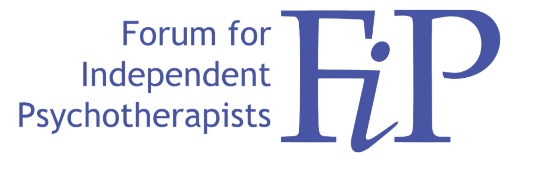 NON MEMBER BOOKING FORMPlease complete and return the booking form to administrator@fip.org.uk and arrange payment of the appropriate fee.EVENTAttachment-Informed Therapy and Intergenerational Narrative
Linda CundyDATE & TIME8th June 2024 – 10:30 till 13:00EVENTAttachment-Informed Therapy and Intergenerational Narrative
Linda CundyDATE & TIME8th June 2024 – 10:30 till 13:00VENUE Online via ZoomVENUE Online via ZoomFEENon-FiP Members £55  
Early Bird Booking £40 - for tickets booked before the 8th May 2024FEENon-FiP Members £55  
Early Bird Booking £40 - for tickets booked before the 8th May 2024FEENon-FiP Members £55  
Early Bird Booking £40 - for tickets booked before the 8th May 2024FEENon-FiP Members £55  
Early Bird Booking £40 - for tickets booked before the 8th May 2024PERSONAL DETAILS:PERSONAL DETAILS:PERSONAL DETAILS:PERSONAL DETAILS:Forename:SurnameEmailPhone No.Address:PAYMENT DETAILS:PAYMENT DETAILS:PAYMENT DETAILS:PAYMENT DETAILS:Bank Transfer:Bank: Santander
Account Name: FORUM FOR INDEPENDENT PSYCSort Code: 09-06-66 Account No: 41352970Bank: Santander
Account Name: FORUM FOR INDEPENDENT PSYCSort Code: 09-06-66 Account No: 41352970Bank: Santander
Account Name: FORUM FOR INDEPENDENT PSYCSort Code: 09-06-66 Account No: 41352970